Сведения о жилых домах, подлежащих включению в реестр пустующих жилых домов:В похозяйственной книге № 14 д. Ист Язненского сельсовета за  2006-2010 гг. значится хозяйство Верташонок Нонны Мадестовны, 1937 г.р. (умерла), глава хозяйства.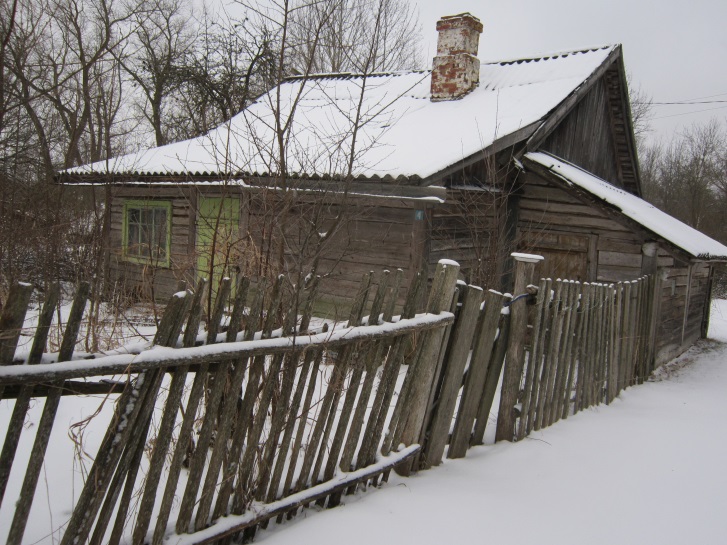 В документах архива отдела загса миорского райисполкома Витебской области имеется на хранении запись акта о смерти № 40, совершенная в Язненском сельисполкоме на Верташёнок нону Мадестовну, умершую            10 сентября 2008 г.	Срок непроживания в жилом доме: с 2008 г.	Уплата налога на недвижимость и земельного налога: информации об оплате земельного налога и налога на недвижимость не имеется	Внесение платы за жилищно-коммунальные услуги: договор на оказание жилищно-коммунальных услуг не заключался.	Возмещение расходов на электроэнергию: информация об оплате за электроэнергию отсутствует.	Обязательное страхование строений: взносы не начислялись.	Размеры дома (при наличии сведений) нет сведенийПлощадь дома 39 кв.м.Дата ввода в эксплуатацию  1948 г.	Материал стен: бревенчатый	Составные части и принадлежности жилого дома: два дощатых сарая	Сведения о земельном участке: земельный участок не зарегистрированПредлагаем всем заинтересованным лицам, имеющим право владения и пользования данным домом, в течение одного месяца со дня опубликования сведений представить в Миорский районный исполнительный комитет уведомление о намерении использовать жилой дом для проживания с приложением документов, подтверждающих наличие оснований владения жилым домом. Непредставление в райисполком письменного уведомления о намерении использовать такой дом для проживания будет являться отказом от права собственности на негоВ документах  архивного фонда «Якубовщинский сельский Совет народных депутатов и его исполнительный комитет» в похозяйственной книге № 14 д. Дульские за 1986-1990 гг. значится хозяйство Морозько Ивана Лаврентьевича, 1914 г.р., глава хозяйства (зачеркнуто), имеется запись «умер 3.01.1989». 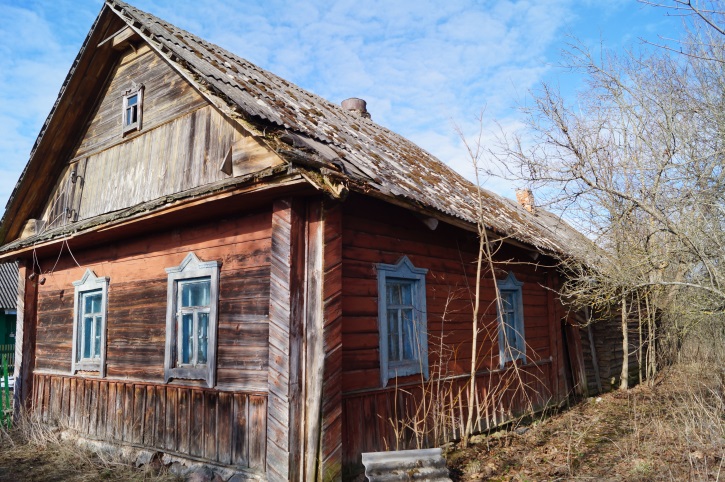 Лица, имеющие право пользования жилым домом: не известны	Срок непроживания в жилом доме: около 20 лет	Уплата налога на недвижимость и земельного налога: информации об оплате земельного налога и налога на недвижимость не имеется	Внесение платы за жилищно-коммунальные услуги: договор на оказание жилищно-коммунальных услуг не заключался.	Возмещение расходов на электроэнергию: информация об оплате за электроэнергию отсутствует	Обязательное страхование строений: взносы не начислялись.	Размеры дома (при наличии сведений) нет сведенийПлощадь дома 42 кв.м.Дата ввода в эксплуатацию  1947 г.	Материал стен: бревенчатый	Этажность: одноэтажный	Подземная этажность: отсутствует	Состояние дома: неуд.    	Составные части и принадлежности жилого дома: _отсутствуют Сведения о земельном участке: земельный участок не зарегистрированПредлагаем всем заинтересованным лицам, имеющим право владения и пользования данным домом, в течение одного месяца со дня опубликования сведений представить в Миорский районный исполнительный комитет уведомление о намерении использовать жилой дом для проживания с приложением документов, подтверждающих наличие оснований владения жилым домом. Непредставление в райисполком письменного уведомления о намерении использовать такой дом для проживания будет являться отказом от права собственности на него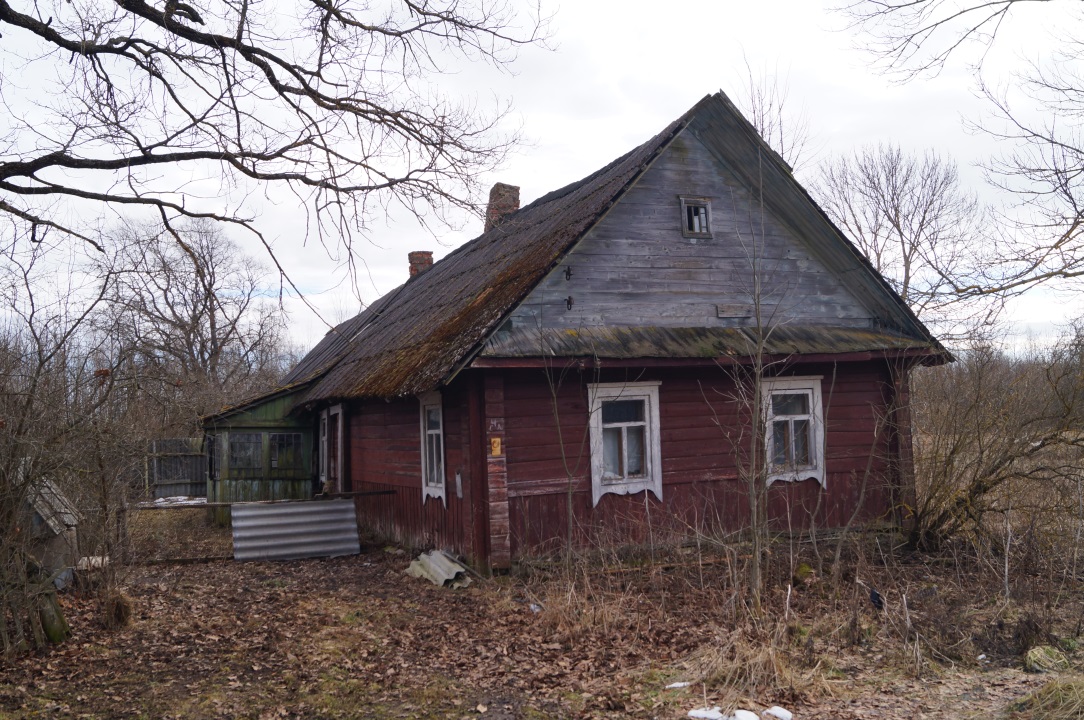 Миорский с/с, д. Мнюхи, инвентарный номер 211/С-4684.Собственником вышеназванного капитального строения является Кавтур Иван Фомич.В отделе загса Миорского районного исполнительного комитета имеется на хранении запись акта о смерти № 32, совершенная в Чересском сельском Совете на Кавтура Ивана Фомича, умершего 27 ноября 1998 г.Лица, имеющие право пользования жилым домом: не известны	Срок непроживания в жилом доме: около 12 лет	Уплата налога на недвижимость и земельного налога: информации об оплате земельного налога и налога на недвижимость не имеется	Внесение платы за жилищно-коммунальные услуги: договор на оказание жилищно-коммунальных услуг не заключался.	Возмещение расходов на электроэнергию: информация об оплате за электроэнергию отсутствует	Обязательное страхование строений: взносы не начислялись.	Размеры дома (при наличии сведений) нет сведенийПлощадь дома 43,7 кв.м.Дата ввода в эксплуатацию  1945 г.	Материал стен: бревенчатый	Этажность: одноэтажный	Подземная этажность: отсутствует	Состояние дома: доступ в дом не предоставлен   	Составные части и принадлежности жилого дома: бревенчатая холодная пристройка, два бревенчатых сараяСведения о земельном участке: земельный участок не зарегистрированПредлагаем всем заинтересованным лицам, имеющим право владения и пользования данным домом, в течение одного месяца со дня опубликования сведений представить в Миорский районный исполнительный комитет уведомление о намерении использовать жилой дом для проживания с приложением документов, подтверждающих наличие оснований владения жилым домом. Непредставление в райисполком письменного уведомления о намерении использовать такой дом для проживания будет являться отказом от права собственности на него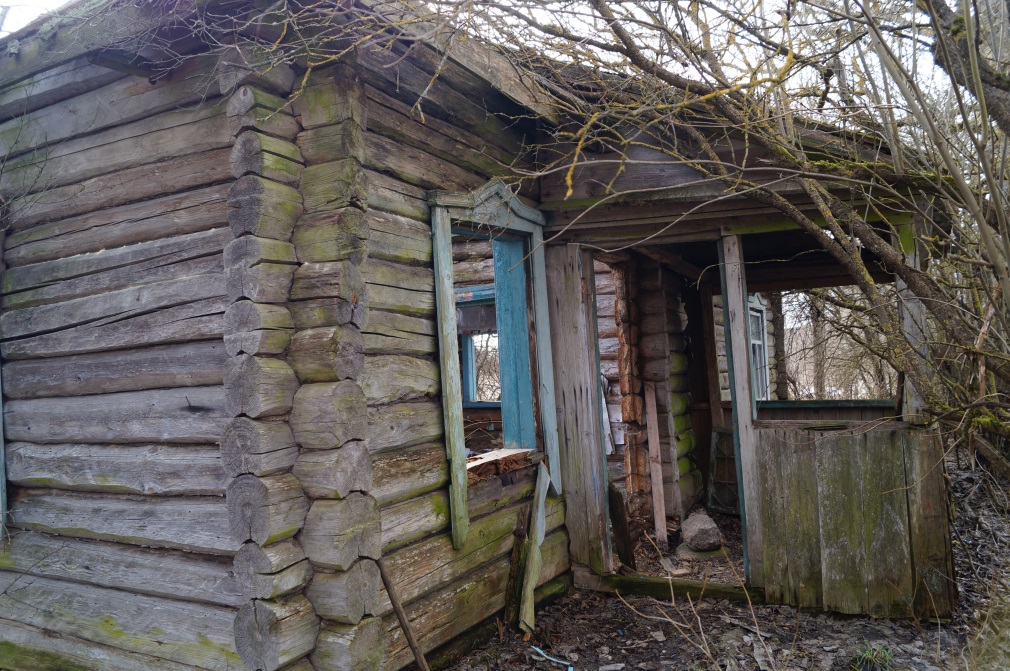 Миорский с/с, д. Мнюхи, инвентарный номер 211/С-4683.Собственником вышеназванного капитального строения является Николаенок Иван Миронович.В отделе загса Миорского районного исполнительного комитета имеется на хранении запись акта о смерти № 28, совершенная в Якубовщинском сельском Совете на Николаёнка Ивана Мироновича, умершего 18 октября 1988 г.Лица, имеющие право пользования жилым домом: не известны	Срок непроживания в жилом доме: около 30 лет	Уплата налога на недвижимость и земельного налога: информации об оплате земельного налога и налога на недвижимость не имеется	Внесение платы за жилищно-коммунальные услуги: договор на оказание жилищно-коммунальных услуг не заключался.	Возмещение расходов на электроэнергию: информация об оплате за электроэнергию отсутствует	Обязательное страхование строений: взносы не начислялись.	Размеры дома (при наличии сведений) нет сведенийПлощадь дома 56,1 кв.м.Дата ввода в эксплуатацию  1940 г.	Материал стен: бревенчатый	Этажность: одноэтажный	Подземная этажность: отсутствует	Состояние дома: неуд.      	Составные части и принадлежности жилого дома: дощатая веранда, бревенчатая холодная пристройка, бревенчатая баня, три бревенчатых сарая, колодец железобетонныйСведения о земельном участке: земельный участок не зарегистрированПредлагаем всем заинтересованным лицам, имеющим право владения и пользования данным домом, в течение одного месяца со дня опубликования сведений представить в Миорский районный исполнительный комитет уведомление о намерении использовать жилой дом для проживания с приложением документов, подтверждающих наличие оснований владения жилым домом. Непредставление в райисполком письменного уведомления о намерении использовать такой дом для проживания будет являться отказом от права собственности на него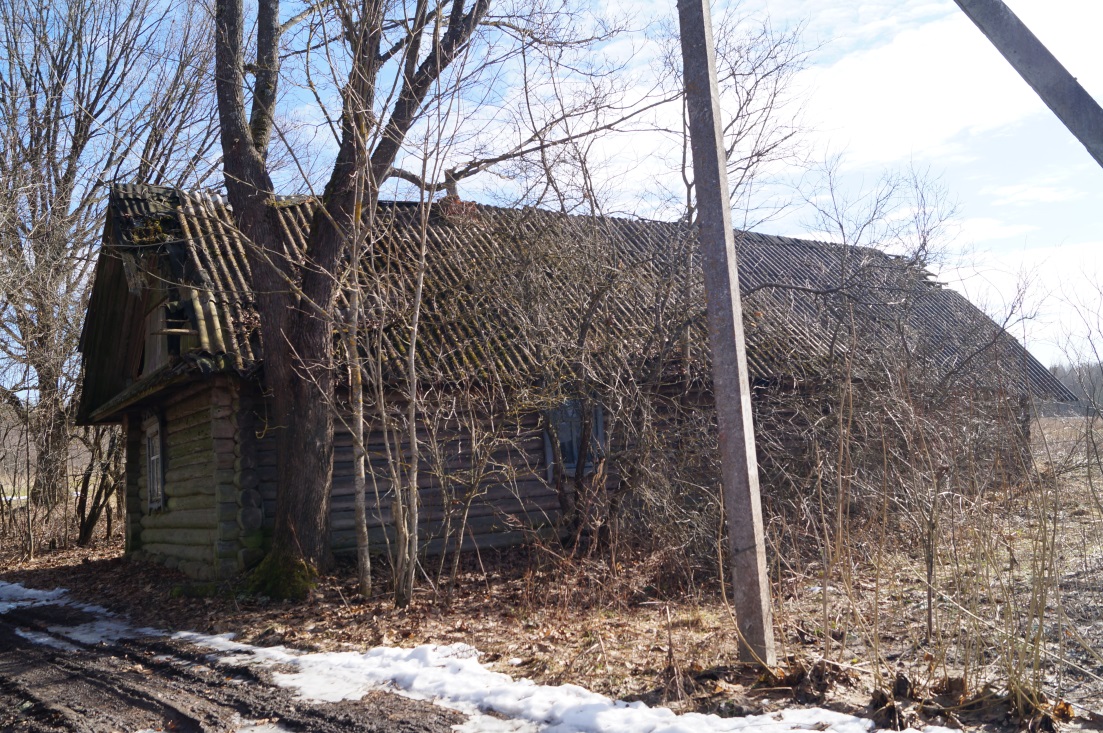 Миорский с/с, х. Дульские, инвентарный номер 211/С-3596.Собственником вышеназванного капитального строения является Пальчех Мария Лаврентьевна.В документах  архивного фонда «Чересский  сельский Совет депутатов и исполнительный комитет» в похозяйственной книге № 13 д. Дульские за 1996-2001 гг. значится хозяйство Пальчех Марии Лаврентьевны, 1914 г.р., глава хозяйства (зачеркнуто), имеется запись «умерла 9.04.1999 а/з № 10». Лица, имеющие право пользования жилым домом: не известны	Срок непроживания в жилом доме: около 20 лет	Уплата налога на недвижимость и земельного налога: информации об оплате земельного налога и налога на недвижимость не имеется	Внесение платы за жилищно-коммунальные услуги: договор на оказание жилищно-коммунальных услуг не заключался.	Возмещение расходов на электроэнергию: информация об оплате за электроэнергию отсутствует	Обязательное страхование строений: взносы не начислялись.	Размеры дома (при наличии сведений) нет сведенийПлощадь дома 32,8 кв.м.Дата ввода в эксплуатацию  1948 г.	Материал стен: бревенчатый	Этажность: одноэтажный	Подземная этажность: отсутствует	Состояние дома: неудовлетворительное     	Составные части и принадлежности жилого дома: бревенчатая холодная пристройка, два бревенчатых сараяСведения о земельном участке: земельный участок не зарегистрированПредлагаем всем заинтересованным лицам, имеющим право владения и пользования данным домом, в течение одного месяца со дня опубликования сведений представить в Миорский районный исполнительный комитет уведомление о намерении использовать жилой дом для проживания с приложением документов, подтверждающих наличие оснований владения жилым домом. Непредставление в райисполком письменного уведомления о намерении использовать такой дом для проживания будет являться отказом от права собственности на него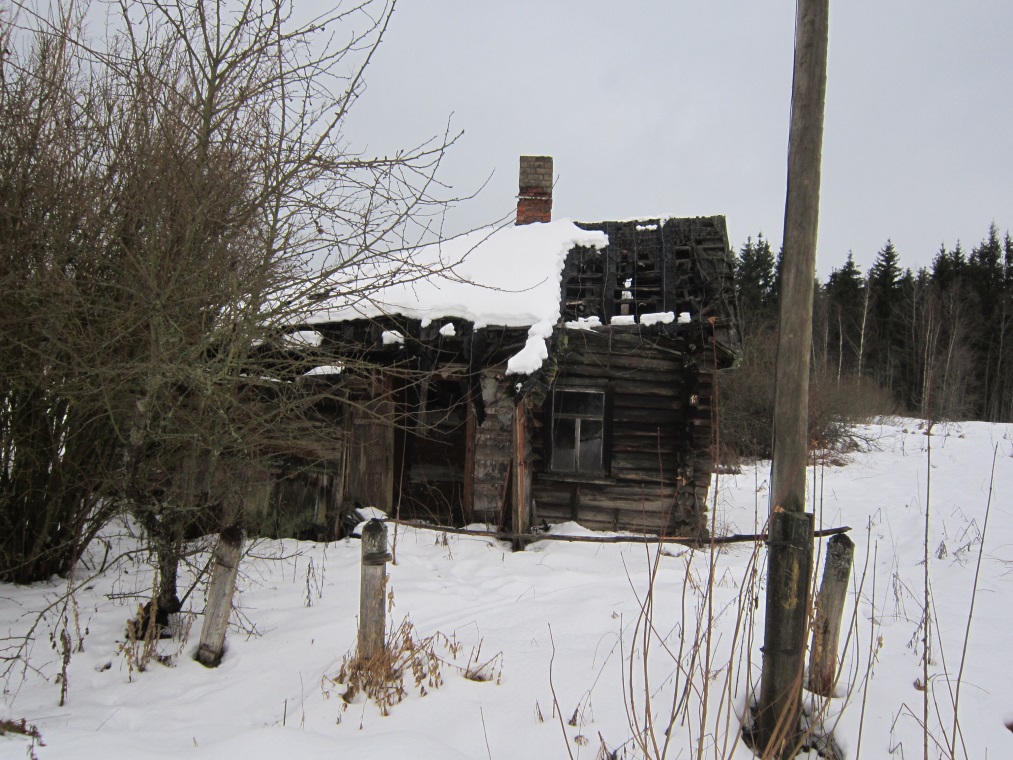 Миорский с/с, д. Малявки.В документах  архивного фонда «Чересский сельский Совет депутатов и исполнительный комитет» в похозяйственной книге № 16 д. Малявки за 1991-1995 гг. значится хозяйство Граковича Никифора Акимовича, 1912 г.р., глава хозяйства, имеется запись: «умер 14.02.1994»).Сведения о предполагаемых наследниках: сведений не имеется.Лица, имеющие право пользования жилым домом: не известны	Срок непроживания в жилом доме: около 20 лет	Уплата налога на недвижимость и земельного налога: информации об оплате земельного налога и налога на недвижимость не имеется	Внесение платы за жилищно-коммунальные услуги: договор на оказание жилищно-коммунальных услуг не заключался.	Возмещение расходов на электроэнергию: информация об оплате за электроэнергию по данному дому отсутствует	Обязательное страхование строений: взносы не начислялись.	Размеры дома (при наличии сведений) нет сведенийПлощадь дома 30 кв.м.Дата ввода в эксплуатацию  год возведения не указан.	Материал стен: бревенчатый	Этажность: одноэтажный	Подземная этажность: отсутствует	Состояние дома: неудовлетворительное    	Составные части и принадлежности жилого дома: отсутствуютСведения о земельном участке: земельный участок не зарегистрированПредлагаем всем заинтересованным лицам, имеющим право владения и пользования данным домом, в течение одного месяца со дня опубликования сведений представить в Миорский районный исполнительный комитет уведомление о намерении использовать жилой дом для проживания с приложением документов, подтверждающих наличие оснований владения жилым домом. Непредставление в райисполком письменного уведомления о намерении использовать такой дом для проживания будет являться отказом от права собственности на него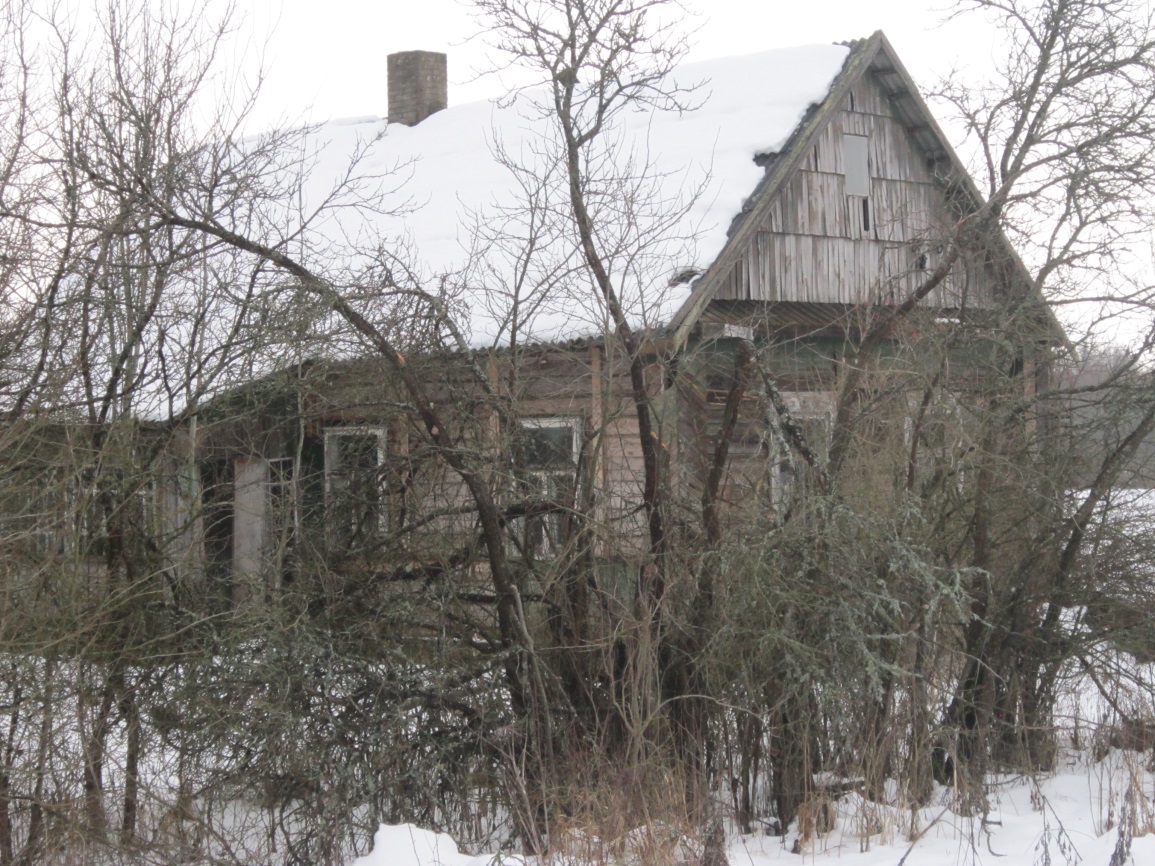 Миорский с/с, д. Малявки, инвентарный номер жилого дома 211/С-4696.Собственником вышеназванного капитального строения является Клименкова Екатерина Григорьевна.В отделе загса Верхнедвинского районного исполнительного комитета имеется на хранении запись акта о смерти № 82, совершенная отделом загса Верхнедвинского райисполкома на Клименкову Екатерину Григорьевну, умершую 07.06.2016 г.Лица, имеющие право пользования жилым домом: не известны	Срок непроживания в жилом доме: около 10 лет	Уплата налога на недвижимость и земельного налога: информации об оплате земельного налога и налога на недвижимость не имеется	Внесение платы за жилищно-коммунальные услуги: договор на оказание жилищно-коммунальных услуг не заключался.	Возмещение расходов на электроэнергию: информация об оплате за электроэнергию по данному дому отсутствует	Обязательное страхование строений: взносы не начислялись.	Размеры дома (при наличии сведений) нет сведенийПлощадь дома 53,6 кв.м.Дата ввода в эксплуатацию  1967 г.	Материал стен: бревенчатый	Этажность: одноэтажный	Подземная этажность: отсутствует	Состояние дома: _доступ в дом не предоставлен   	Составные части и принадлежности жилого дома: бревенчатая холодная пристройка, дощатая веранда, три бревенчатых сарая, дощатый сарай, дощатый гараж, колодец железобетонный, дощатая уборнаяСведения о земельном участке: земельный участок не зарегистрированПредлагаем всем заинтересованным лицам, имеющим право владения и пользования данным домом, в течение одного месяца со дня опубликования сведений представить в Миорский районный исполнительный комитет уведомление о намерении использовать жилой дом для проживания с приложением документов, подтверждающих наличие оснований владения жилым домом. Непредставление в райисполком письменного уведомления о намерении использовать такой дом для проживания будет являться отказом от права собственности на него.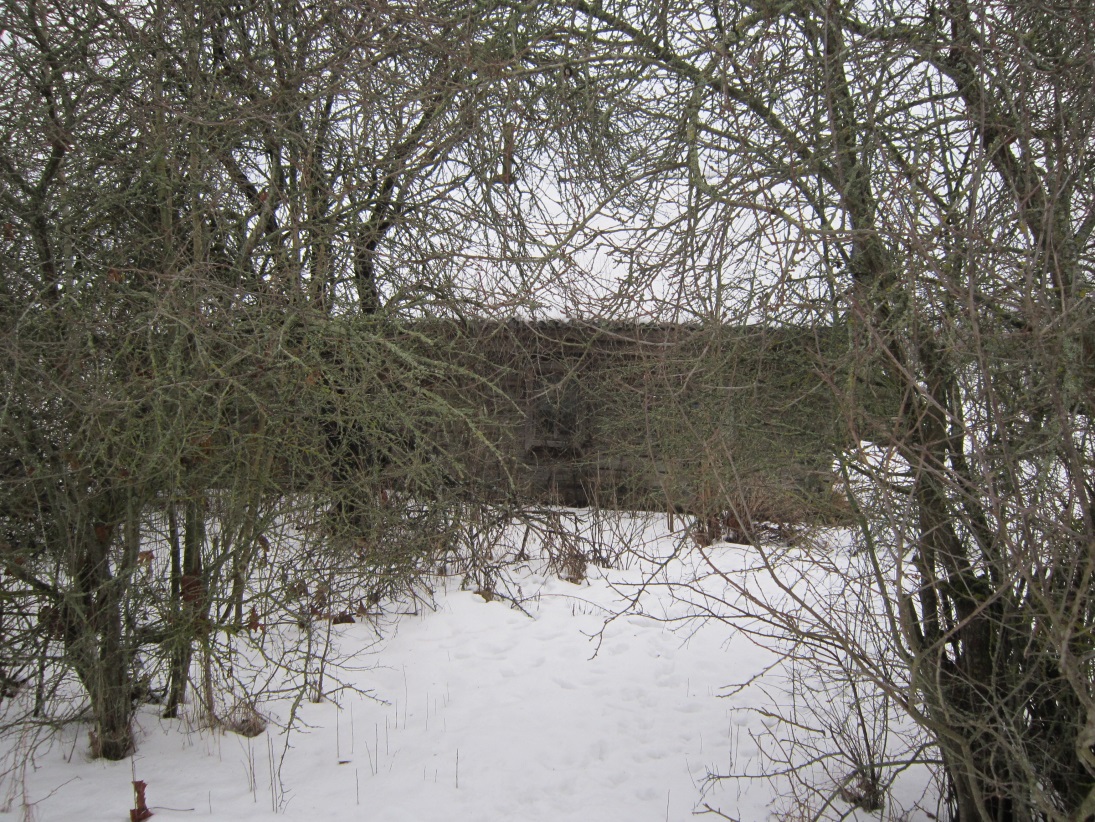 Миорский с/с, д. Большая Ковалевщина, инвентарный номер жилого дома 211/С-4562.Собственником ваышеназванного капитального строения является Бунто Надежда Георгиевна.В отделе загса Миорского районного исполнительного комитета имеется на хранении запись акта о смерти № 6, совершенная в Чересском сельисполкоме на Бунто Надежду Георгиевну, умершую 7 февраля 2003 г.Лица, имеющие право пользования жилым домом: не известны	Срок непроживания в жилом доме: с 2003 г.	Уплата налога на недвижимость и земельного налога: информации об оплате земельного налога и налога на недвижимость не имеется	Внесение платы за жилищно-коммунальные услуги: договор на оказание жилищно-коммунальных услуг не заключался.	Возмещение расходов на электроэнергию: информация об оплате за электроэнергию отсутствует.	Обязательное страхование строений: взносы не начислялись.	Размеры дома (при наличии сведений) нет сведенийПлощадь дома 37,9 кв.м.Дата ввода в эксплуатацию  1945 г.	Материал стен: бревенчатый	Этажность: одноэтажный	Подземная этажность: отсутствует	Состояние дома: доступ в дом не предоставлен      	Составные части и принадлежности жилого дома: бревенчатая холодная пристройка, три бревенчатых сарая, дощатая уборная, колодец железобетонныйСведения о земельном участке: земельный участок не зарегистрированПредлагаем всем заинтересованным лицам, имеющим право владения и пользования данным домом, в течение одного месяца со дня опубликования сведений представить в Миорский районный исполнительный комитет уведомление о намерении использовать жилой дом для проживания с приложением документов, подтверждающих наличие оснований владения жилым домом. Непредставление в райисполком письменного уведомления о намерении использовать такой дом для проживания будет являться отказом от права собственности на него.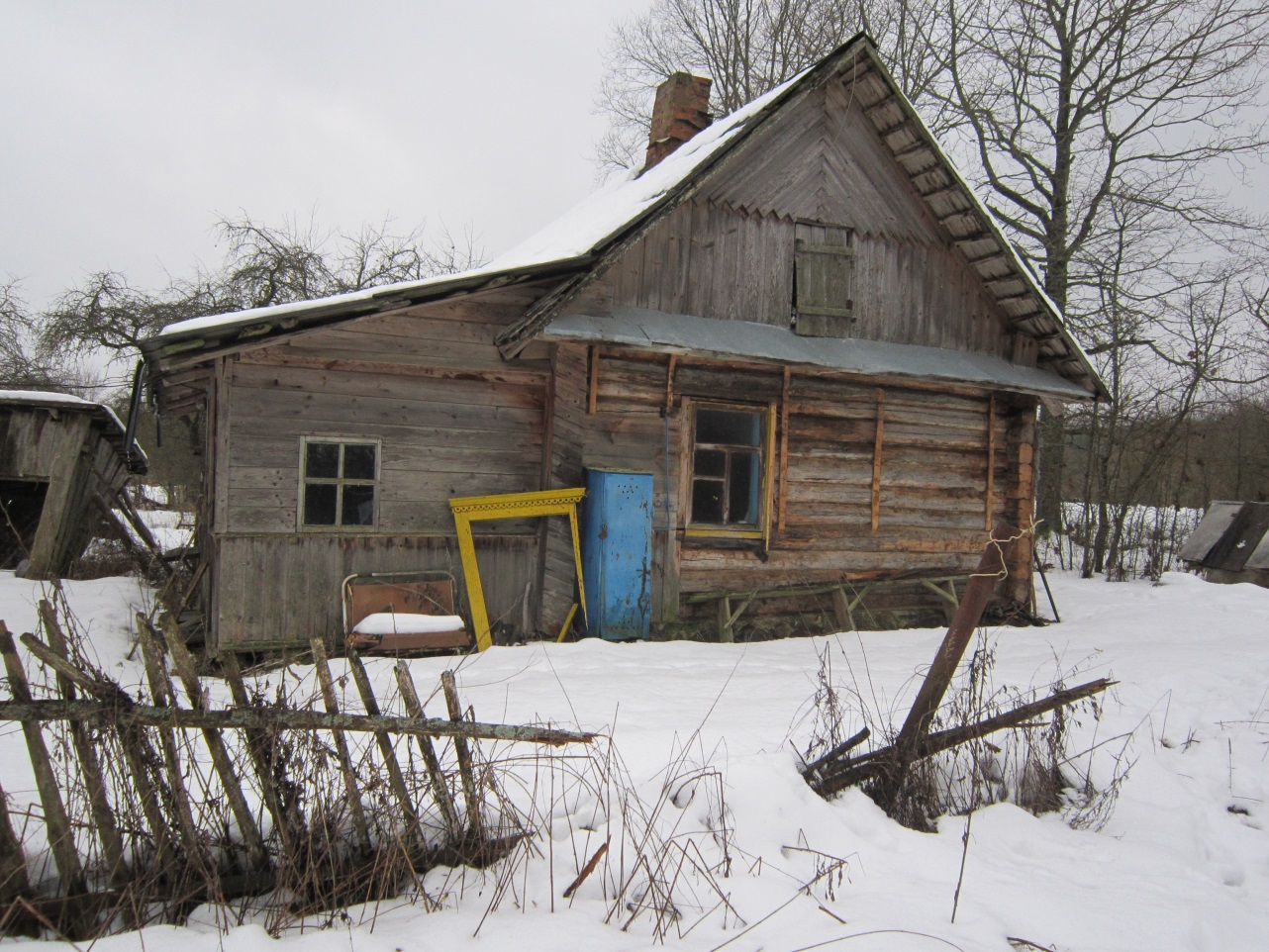 Миорский с/с, д. Козлы.В документах  архивного фонда «Миорский сельский Совет депутатов и исполнительный комитет» в похозяйственной книге № 20 д. Козлы за 2016г. значится хозяйство Шокель Алевтины Васильевны, 1931 г.р., глава хозяйства, имеется запись: «умерла 08.08.2016»).Лица, имеющие право пользования жилым домом: не известны	Срок непроживания в жилом доме: около 5 лет	Уплата налога на недвижимость и земельного налога: информации об оплате земельного налога и налога на недвижимость не имеется	Внесение платы за жилищно-коммунальные услуги: договор на оказание жилищно-коммунальных услуг не заключался.	Возмещение расходов на электроэнергию: жилой дом отключен от Вл-0,4кВ Миорским РЭС, последняя оплата за электроэнергию 23.09.2016	Обязательное страхование строений: взносы не начислялись.	Размеры дома (при наличии сведений) нет сведенийПлощадь дома 36 кв.м.Дата ввода в эксплуатацию  1957 г.	Материал стен: бревенчатый	Этажность: одноэтажный	Подземная этажность: отсутствует	Состояние дома: доступ в дом не предоставлен     	Составные части и принадлежности жилого дома: колодец, сарай бревенчатый, сарай дощатыйСведения о земельном участке: земельный участок не зарегистрированПредлагаем всем заинтересованным лицам, имеющим право владения и пользования данным домом, в течение одного месяца со дня опубликования сведений представить в Миорский районный исполнительный комитет уведомление о намерении использовать жилой дом для проживания с приложением документов, подтверждающих наличие оснований владения жилым домом. Непредставление в райисполком письменного уведомления о намерении использовать такой дом для проживания будет являться отказом от права собственности на него.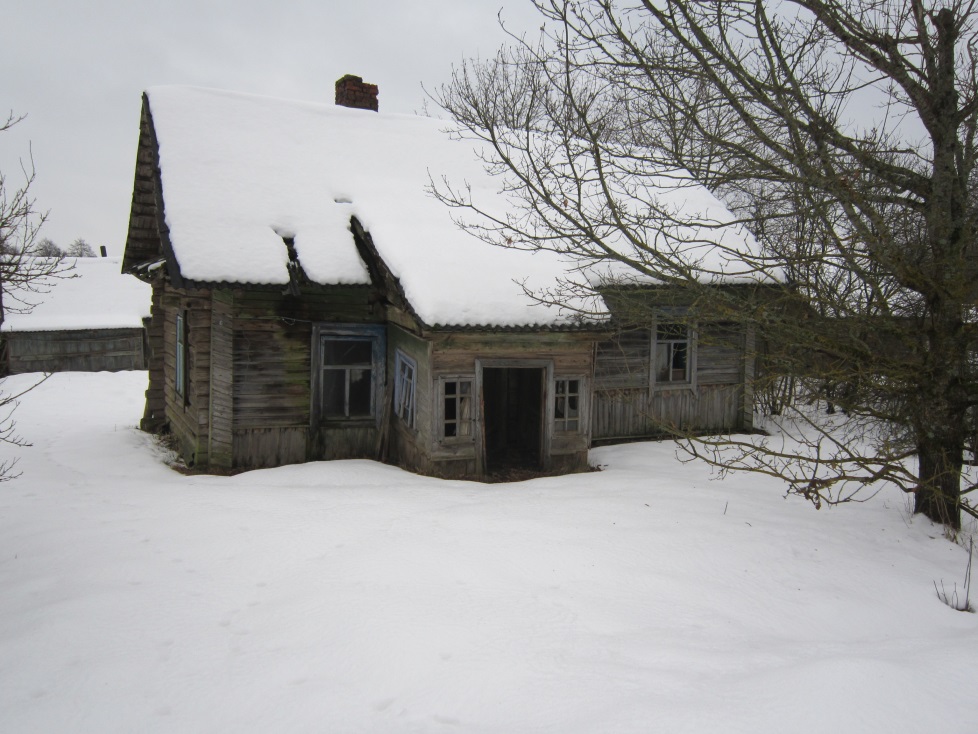 Миорский с/с, д. Козлы, инвентарный номер жилого дома 211/С-4107.Собственником вышеназванного капитального строения является Шокель Домна Антоновна.В отделе загса Миорского районного исполнительного комитета имеется на хранении запись акта о смерти № 16, совершенная в Чересском сельисполкоме на Шокель Домну Антоновну, умершую 31 мая 2004 г.Сведения о предполагаемых наследниках: сведений не имеется.Лица, имеющие право пользования жилым домом: не известны	Срок непроживания в жилом доме: около 15 лет	Уплата налога на недвижимость и земельного налога: информации об оплате земельного налога и налога на недвижимость не имеется	Внесение платы за жилищно-коммунальные услуги: договор на оказание жилищно-коммунальных услуг не заключался.	Возмещение расходов на электроэнергию: информация об оплате за электроэнергию по данному дому отсутствует	Обязательное страхование строений: взносы не начислялись.	Размеры дома (при наличии сведений) нет сведенийПлощадь дома 30,4 кв.м.Дата ввода в эксплуатацию  1956 г.	Материал стен: бревенчатый	Этажность: одноэтажный	Подземная этажность: отсутствует	Состояние дома: доступ в дом не предоставлен    	Составные части и принадлежности жилого дома: дощатая веранда, бревенчатая баня, три бревенчатых сарая, три дощатых сараяСведения о земельном участке: земельный участок не зарегистрированСведения о земельном участке: земельный участок не зарегистрированПредлагаем всем заинтересованным лицам, имеющим право владения и пользования данным домом, в течение одного месяца со дня опубликования сведений представить в Миорский районный исполнительный комитет уведомление о намерении использовать жилой дом для проживания с приложением документов, подтверждающих наличие оснований владения жилым домом. Непредставление в райисполком письменного уведомления о намерении использовать такой дом для проживания будет являться отказом от права собственности на него.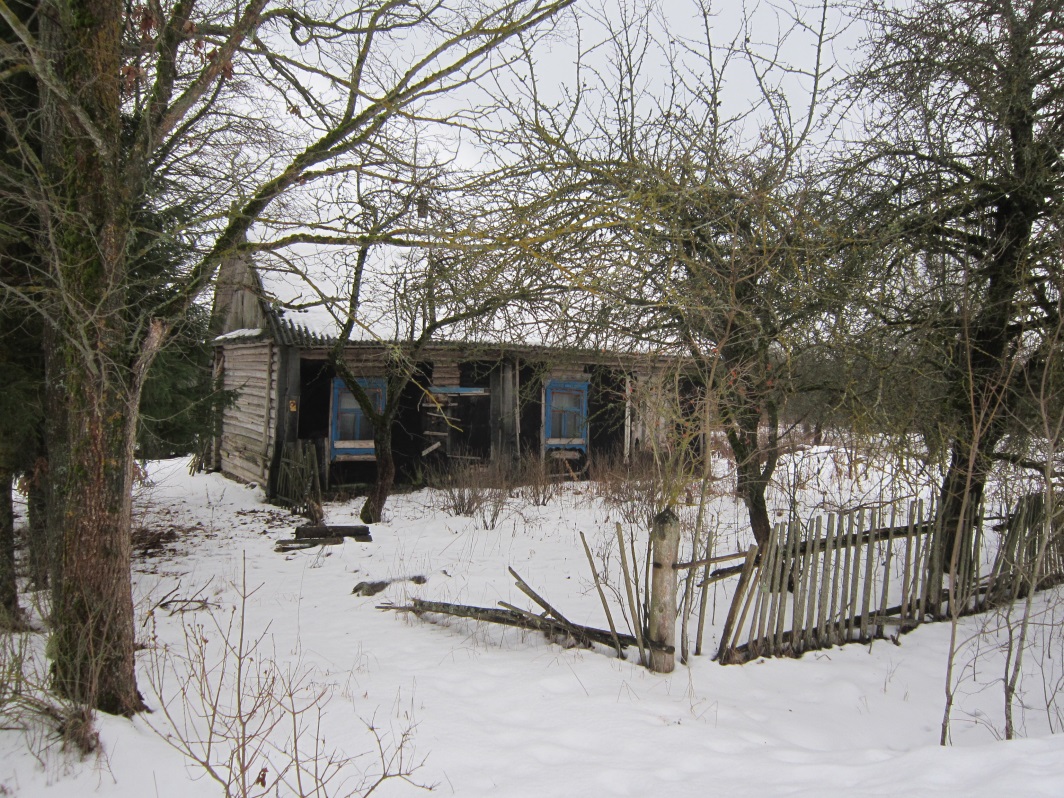 Миорский с/с, д. Козлы.В документах  архивного фонда «Чересский сельский Совет депутатов и исполнительный комитет» в похозяйственной книге № 16 д. Козлы за 1996-2001 гг. значится хозяйство Шульга Петра Петровича, 1931 г.р., глава хозяйства, в состав которого входили: Шульга Любовь Антоновна, 1931 г.р., жена (в графе «Отметка о членах хозяйства, совсем выбывших из хозяйства» имеется запись: «24.11.1997 г. Новополоцк»).Лица, имеющие право пользования жилым домом: не известны	Срок непроживания в жилом доме: с 2018 г.	Уплата налога на недвижимость и земельного налога: информации об оплате земельного налога и налога на недвижимость не имеется	Внесение платы за жилищно-коммунальные услуги: договор на оказание жилищно-коммунальных услуг не заключался.	Возмещение расходов на электроэнергию: жилой дом отключен от Вл-0,4кВ Миорским РЭС 22.11.2017, последняя оплата за электроэнергию 21.03.2017	Обязательное страхование строений: взносы не начислялись.	Размеры дома (при наличии сведений) нет сведенийПлощадь дома 36 кв.м.Дата ввода в эксплуатацию  1967 г.	Материал стен: бревенчатый	Этажность: одноэтажный	Подземная этажность: отсутствует	Состояние дома: доступ не предоставлен     	Составные части и принадлежности жилого дома: сарай бревенчатыйСведения о земельном участке: земельный участок не зарегистрированСведения о земельном участке: земельный участок не зарегистрированПредлагаем всем заинтересованным лицам, имеющим право владения и пользования данным домом, в течение одного месяца со дня опубликования сведений представить в Миорский районный исполнительный комитет уведомление о намерении использовать жилой дом для проживания с приложением документов, подтверждающих наличие оснований владения жилым домом. Непредставление в райисполком письменного уведомления о намерении использовать такой дом для проживания будет являться отказом от права собственности на него.